Rus- og psykisk helseplanAlvdal kommune2023 – 2027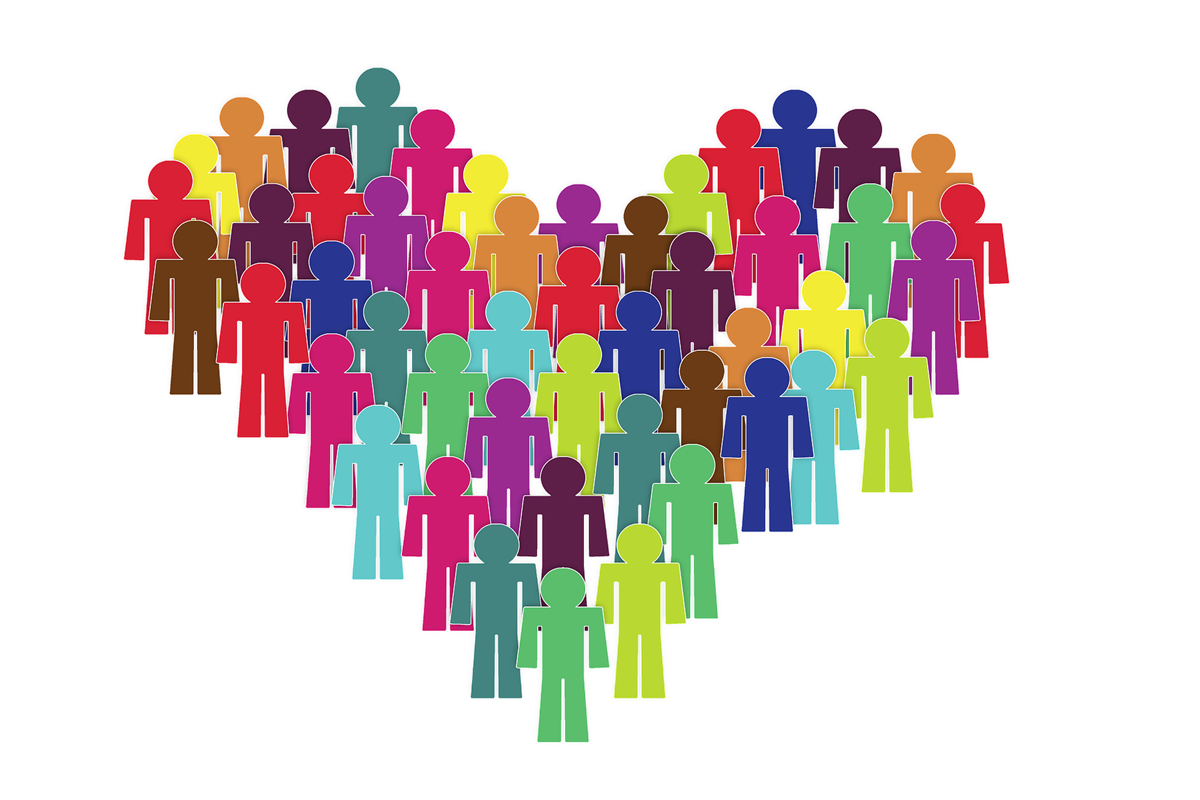 Innledning: Alvdal kommunes lokale rus- og psykiske helsearbeid skal bidra til flere friske leveår for befolkningen og redusere negative konsekvenser av rusmiddelbruk og psykiske helseproblemer for bruker, pårørende og for samfunnet. Arbeidet skal bidra til å bedre levekårene for den enkelte, samt forebygge og redusere problemutviklingen og fremme mestring av eget liv. Pårørende til mennesker med rus- og/eller psykiske helseproblemer skal sikres nødvendig støtte og avlastning.Tjenestemottakere i rus- og psykisk helsetjeneste i Alvdal er primært voksne fra 18 år, inklusive flykninger. Unntaksvis tar vi inn ungdom under 18 år.1.1 Vi kan tilby: Kartlegging og samtaler (hjemmebesøk eller på kontoret)Utarbeide individuell planUkentlig lavterskeltilbudÅrlig markering av Verdensdagen for psykisk helseKIB/KID-kurs i samarbeid med FARTT kommuneneRusforumTverrfaglig samarbeidUTSETT i samarbeid med ungdomsskole og politikontaktUndervisning v/Storsteigen videregående skole1.2 Tilleggsverv: BUT (Barne- og ungdomsteam) OBS-team SLT-koordinator (samordning av lokale rus- og kriminalitetsforebyggende tiltak) Radikaliseringskontakt  Rådgivende enhet for rus saker  AKAN-kontakt     Sentrale begreper: 2.1 Pårørende: Tjenesteyter har både en opplysningsplikt overfor pårørende, og en plikt til å samarbeide med pårørende når pasienten samtykker til dette. Pårørende er en mulig ressurs, og bør møtes som en samarbeidspartner. Samtidig som de selv kan trenge oppmerksomhet og omtanke fra tjenesteapparatet. Noen vil trenge konkret oppfølging eller egne tilbud. 2.2 Barn som pårørende: Barn som lever sammen med en foresatt som har en psykisk lidelse og/eller et rusmiddelproblem, er risikoutsatt. Tjenesteyter skal sørge for at barn av foreldre med psykiske vansker og/eller rusmiddelproblem blir ivaretatt. Tjenesteutøver skal kartlegge og avklare om brukeren har mindreårige barn, skaffe seg oversikt over omsorgssituasjonen. Om det kommer frem bekymring for barn under kartlegging av foreldre, skal man sende bekymringsmelding til kommunens barnevernstjeneste. Dette skal så langt det lar seg gjøre, formidles til foreldrene i forkant. Ved mistanke om vold og/eller seksuelle overgrep skal ikke foreldrene informeres i forkant. 2.3 Brukermedvirkning: Brukermedvirkning er en lovfestet rettighet jf. §3-10 i helse og omsorgtjenesteloven, som foregår på individ og systemnivå.  Rus- og psykisk helsetjeneste ser på brukermedvirkning som et virkemiddel for å forbedre og kvalitetssikre tjenesten, for eksempel ved hjelp av årlige brukerundersøkelser. Brukere har rett til å medvirke, og tjenestene har plikt til å involvere bruker i undersøkelse, behandling og valg av tjenestetilbud. 2.4 Brukerundersøkelser:Alvdal kommune deltar i den landsomfattende kartleggingen BrukerPlan. BrukerPlan er et verktøy for å kartlegge omfanget av den rus- og psykiske helseproblematikken blant tjenestemottakere i kommunen. Kartleggingen gjennomføres én gang pr. kalenderår.  Resultatene av kartleggingen gir informasjonsgrunnlag for planlegging av fremtidige tjenester.  Det gjøres individuell funksjonsvurdering på 8 områder: bolig, arbeid, meningsfull aktivitet, økonomi, fysisk helse, rus, psykisk helse, sosial kompetanse og nettverk.2.5 Individuell plan: Brukere med behov for langvarige og sammensatte tjenester, har rett til individuell plan. Dette er nedfelt i bl.a. Lov om pasientrettigheter § 2-5 og psykisk helsevernlov § 4-1. Alle brukere med individuell plan, skal også ha en personlig koordinator. Se forskrift individuell plan: Hvem gjelder veilederen for - Helsedirektoratet Se nasjonal veileder: HelsedirektoratetSamfunnsnyttige forebyggende tiltak: Forebygging av rus- og psykiske lidelser kan ikke bare foregå i regi av rus- og psykisk helsetjeneste, de viktigste arenaene for å forebygge rus- og psykiske lidelser er utenfor helsevesenet. Noen forebyggende tiltak kan være: Høy sysselsetting – hjelp til å komme i, eller opprettholde, aktivitet/jobbHelsefremmende skolerGode og stabile barnehagerForebyggende tiltak på eldresenterStyrking av foreldreferdigheter Arbeid med bistand av hjelpeapparatet Grupper, kurs og programmer for mestring av angst og depresjon til voksne og ungdom (KID, KIB)Samhandlingsarenaer: 4.1 Ansvarsgruppe: Dette er tverrfaglige møter med enkeltbrukere. Ofte er ansvarsgruppene knyttet til arbeidet med brukerens individuelle plan.4.2 Samarbeidsmøter: Dette er et drøftingsmøte mellom fagpersoner.4.3 Samarbeidsmøter med fastlege: Møter mellom rus- og psykisk helsetjeneste og legetjenesten. Etter samtykke fra bruker tas det opp konkrete problemstillinger knyttet til for eksempel medisinering, innleggelse og nettverksarbeid.4.4 Koordinerende enhet: Blir lagt under tjenestekontoret. Rutine er under utarbeidelse. 4.5 Barne- og ungdomsteam (BUT): Struktur og innhold vil bli utarbeidet høst 22/vår 23. 4.6 OBS-team: OBS-teamet skal bidra til en forpliktende og god samordning av tiltak/prosjekter som virker rus- og kriminalitetsforebyggende, og som reduserer utvikling av psykiske- og atferdsutfordringer blant barn og unge. UNG-data undersøkelsen gjennomføres på ungdomsskoletrinnene hvert 3 år. Utgangspunktet for det OBS-teamet skal iverksette av tiltak baseres på resultatene fra UNG-data undersøkelsen. Teamet består av: kommunalsjef for oppvekst, kommunalsjef for helse, kommunalsjef for samfunn, politikontakt, representant fra barnevern, nav, flykningetjenesten, Storsteigen og NØVGS. Teamet skal møtes 6 ganger i året – leder kaller inn til møter. 4.7 Psykososialt kriseteam: Som et ledd i Alvdal kommunes Plan for helsemessig og sosial beredskap, er det utarbeidet en plan; «Håndtering av akutte psykiske kriser i relasjon til ulykker, selvmord og katastrofer». I det operative teamet sitter bl.a. kommunens konsulenter i rus- og psykisk helsetjeneste. Se egen plan/rutine. 4.8 Spesialisthelsetjenesten:  Når brukere har behov for hjelp utover det kommunale hjelpetilbudet, kan det være nødvendig å henvise vedkommende til spesialisthelsetjenesten; Distrikts psykiatriske senter (DPS) på Tynset, Barne- og ungdomspsykiatrisk poliklinikk (BUP) på Tynset, eller til sentralsykehusfunksjoner i Sykehuset Innlandet, som ligger i Hamar distriktet. Som for eksempel Sanderud. 4.9 Legemiddelassistert rehabilitering (LAR):  Legemiddelassistert rehabilitering er et tilbud til personer som ønsker å slutte med illegale rusmidler. Dette tilbudet administreres og følges opp gjennom DPS, i samarbeid med en kontaktperson i kommunen, ofte rus- og psykisk helsetjeneste.4.10 Veiledning i interkommunal gruppe: DPS Tynset tilbyr regelmessig oppfølging og veiledning til kommunens rus- og psykiske helsetjeneste. 4.11 Samarbeid for øvrig:  Rus- og psykisk helsetjeneste har et godt samarbeid med Kompetansesenter for rus, Øst (KoRusØst), og med Statsforvalter for rus og psykisk helse. 4.12 Prosjektstilling – Rus- og psykiske helsebrukere (ROP-brukere): Prosjektstillingen skal inneholde veiledning i hverdagsaktiviteter, samt bidra til at ROP-brukere i større grad kan ta ansvar for eget liv og helse. Resultatet av veiledningen kan føre til en mer meningsfylt og aktiv hverdag, samt redusere ensomhet.Målsettinger: 5.1 Gi rusmiddelpolitikken og rus- og psykisk helsearbeid et tydeligere folkehelseperspektiv – forebygging. Tiltak: Bidra til undervisning om rus og psykisk helse til elever ved Storsteigen videregående skole. Ungdata gjennomføring hvert 3.år. Sikre at barn som pårørende til foreldre med rus og/eller psykiske utfordringer får ekstra oppfølging. Tilby KIB-kurs (kurs i mestring av belastninger), KID-kurs (kurs i mestring av depresjon), samt informere samarbeidspartnere om oppstart, slik at flest mulig har muligheten til å benytte seg av tilbudet. Sørge for at samarbeidspartnere informerer brukere om tilbudet om gratis tannbehandling til rusmisbrukere.   Sørge for at BrukerPlan blir gjennomført årlig, med oppfølging. Tilby E-læringskurs «Ansvarlig vertskap» til innehaver av skjenkebevillinger – enhetsleder helse har denne oppgaven. Bidra til gjennomføring av programmet «Utsett», til alle foreldre på alle trinn på ungdomsskolen. Støtte kommunens videreutvikling av AKAN arbeid.5.2 Søke kvalitet og kompetanseløft innen rus- og psykisk helsearbeid. Tiltak: Sørge for å arrangere, samt delta i samarbeidet om Rusforum Østerdalen x 1 pr. år. Rusforum brukes til fagdag med ulike tverrfaglige temaer. Delta på interkommunal veiledning v/DPS Tynset. Delta på konferanser, seminarer og kurs. Ved behov søke midler som lyses ut fra Statsforvalter. Kursing til KIB og KID instruktører. 5.3 Bidra til sosial inkludering og tilgjengelige tjenester: Tiltak: Etablere og motivere til deltagelse i aktuelle tilbud, møteplasser, arbeid og aktivitet. Informere om støttekontakt og besøkstjeneste ved behov. Sørge for oppdaterte hjemmeside og informasjonsbrosjyre i rus- og psykisk helsetjeneste. Distribuere infobrosjyre ut til aktuelle samarbeidspartnere. Bruke pressen for å formidle positive hendelser/aktiviteter i rus- og psykisk helsetjeneste, som f.eks. tildeling av midler, markering av verdensdagen for psykisk helse. 5.4 Sikre bruker sin innflytelse på tjenester, og av pårørende: Tiltak: Delta på åpent møte i regi av AA Nord-Østerdal. Presentere og benytte Individuell plan (IP) og personlig koordinator (PK) som nyttig verktøy for brukeren, dersom det er hensiktsmessig.Gjennomføre BrukerPlan årlig. Gjennomføre KS sin brukerundersøkelse annen hvert år. Vurdere behov for kontakt med pårørende, eventuelt tilby pårørendesamtaler. Gi informasjon om taushetspliktens begrensninger og muligheter, samt bruke skriftlig samtykkeskjema. Ha fokus på familien som helhet.  6.0 LovverkLov om kommunale helse- og omsorgstjenester m.m. (helse- og omsorgstjenesteloven) - LovdataLov om spesialisthelsetjenesten m.m. (spesialisthelsetjenesteloven) - LovdataLov om pasient- og brukerrettigheter (pasient- og brukerrettighetsloven) - Lovdata6.1 VeilederLokalt psykisk helsearbeid og rusarbeid for voksne – Veileder.pdf (helsedirektoratet.no)